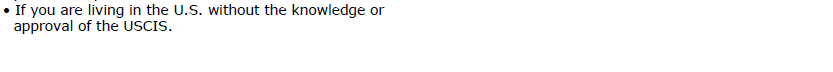 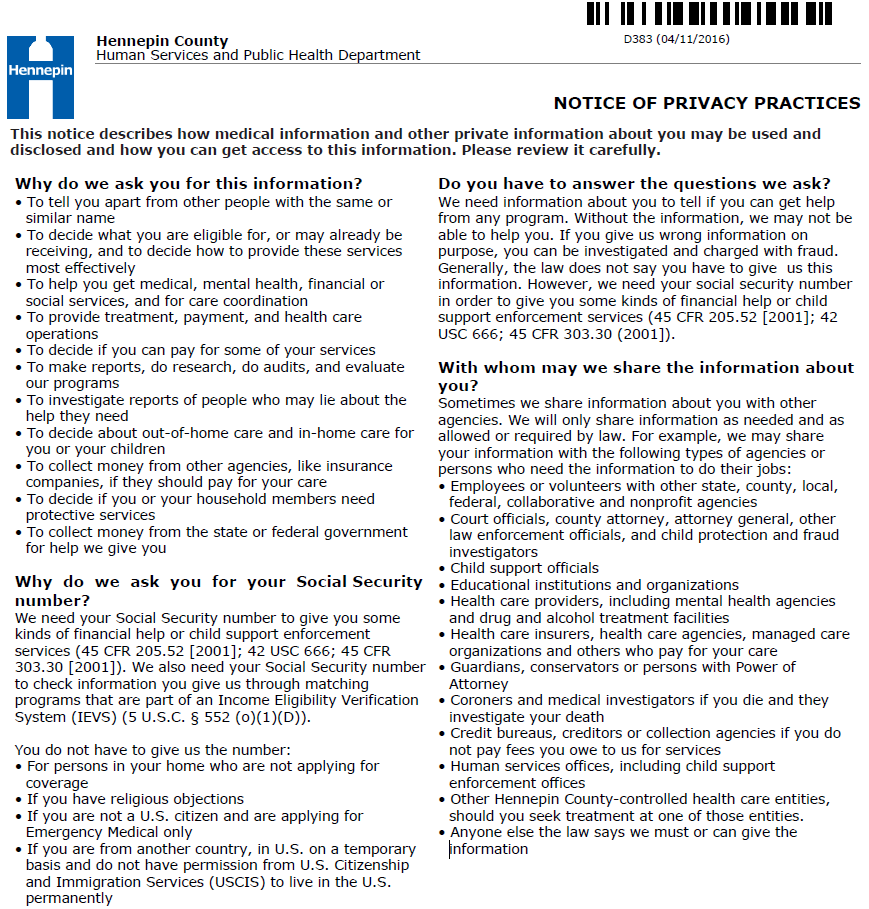 			Page 1 of 2	Client Name____________________________ Case Number__________________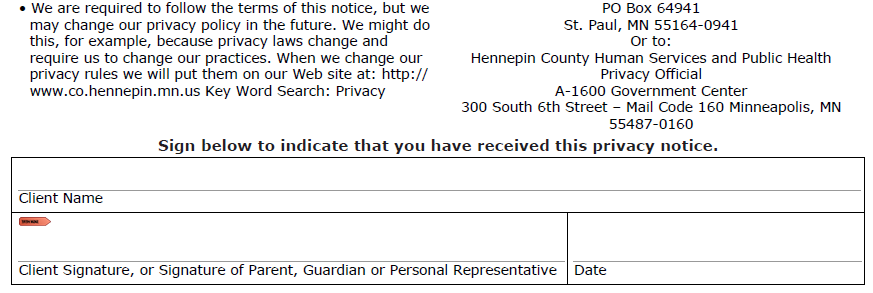 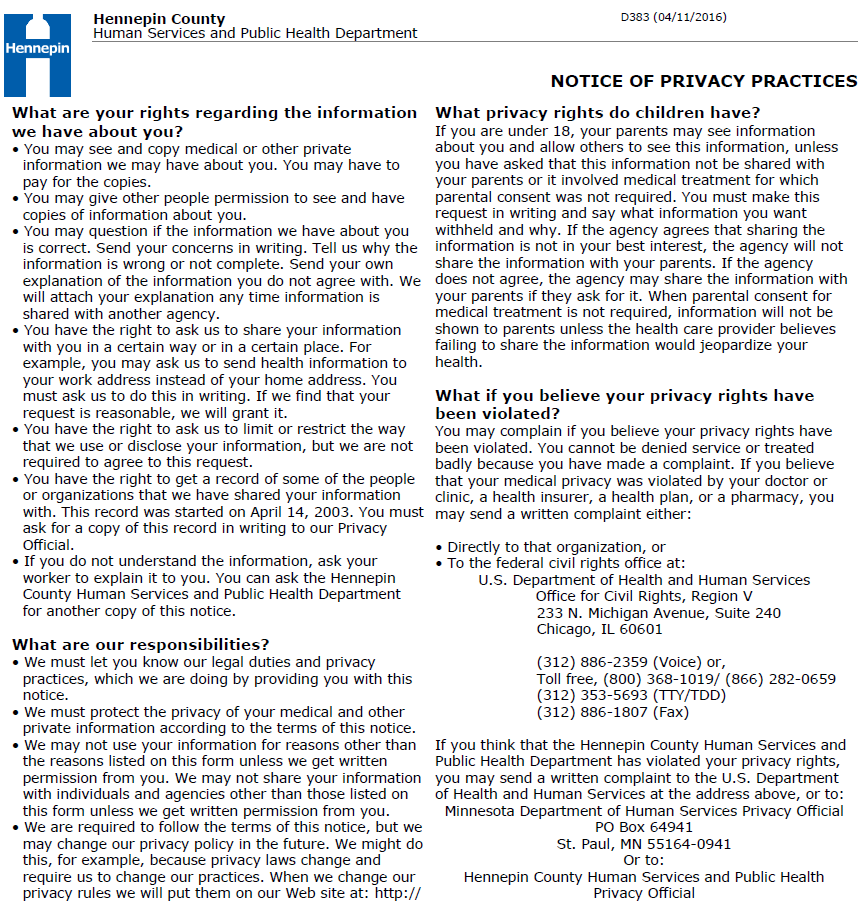 